                          Учебный центр «Новатор»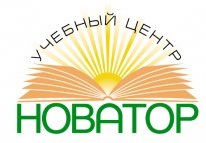               Лицензия Министерства общего и профессионального                                 образования Свердловской области                                           № 19835 от 02. 11. 2018 г.                                                                620062, г. Екатеринбург, ул. Чебышева, 6, к. 421/1                                               www.uc-novator.ru e-mail: uc-novator@mail.ru                                    Тел: (343) 288-70-32План проведения обучения для школ в мае 2022 годаЛектор: Гришин Денис Александрович Стоимость обучения: 2000 рублейЛектор: Гришин Денис Александрович Стоимость обучения: 2000 рублейЛектор: Целикова Наталья Станиславовна Стоимость обучения: 500 рублейЛектор: Легостаева Екатерина Сергеевна, кандидат психологических наук, доцент кафедры общей психологии УрГПУ, специалист по искусственному интеллекту и когнитивным наукамСтоимость обучения: 1700 рублейЛектор: Легостаева Екатерина Сергеевна, кандидат психологических наук, доцент кафедры общей психологии УрГПУ, специалист по искусственному интеллекту и когнитивным наукам Стоимость обучения: 1700 рублейЛектор: Неганова Марина Борисовна Стоимость обучения: 1700 рублейЗаявки на участие в обучении подавать по электронной почте: uc-novator@mail.ruтелефон Учебного центра «Новатор»: (343) 288-70-32 НаименованиеКол-во часовБлижайшая группаКурсы повышения квалификации «Антитеррористическая защищенность образовательных организаций от террористических угроз и иных экстремистских проявлений»16Обучение дистанционное, начало – после заключения договораНаименованиеКол-во часовБлижайшая группаКурсы повышения квалификации «Противодействие коррупции в образовательных организациях: выполнение требований законодательства. Разработка и реализация антикоррупционных мероприятий»16Обучение дистанционное, начало – после заключения договораНаименованиеКол-во часовБлижайшая группаКурсы повышения квалификации «Оказание первой помощи до оказания медицинской помощи»  16ПостоянноНаименованиеКол-во часовБлижайшая группаКурсы повышения квалификации «Диагностика и коррекция негативных эмоциональных состояний у детей в учебной деятельности»16По мере набора группыНаименованиеКол-во часовБлижайшая группаКурсы повышения квалификации «Психологические особенности современных детей и подростков: обучение, воспитание и общение»16По мере набора группыНаименованиеКол-во часовБлижайшая группаКурсы повышения квалификации «Особенности содержания и реализации обновлённых ФГОС НОО и ООО»16По мере набора группы